OCR-set AssignmentSample Assessment MaterialUnit R094: Visual identity and digital graphicsThis is a sample OCR-set assignment which should only be used for practice. This assignment must not be used for live assessment of students.The live assignments will be available on our secure website, ‘Teach Cambridge'.The OCR administrative codes associated with this unit are:unit entry code	R094certification code	J834The regulated qualification number associated with this unit is:603/7090/7Duration: Approximately 10-12 hoursALL OF THIS MATERIAL MAY BE PHOTOCOPIED. Any photocopying will be done under the terms of the Copyright Designs and Patents Act 1988 solely for the purposes of assessment.ContentsInformation for Teachers using this AssignmentYou must:Make sure you are familiar with the Assessment Guidance relating to the tasks.  This is with the unit content in Section 4 of the SpecificationMake sure that you have read and understood all the rules and guidance provided in Section 6 of the Specification before your students complete and you assess the set assignmentsMake sure that completion and assessment fully adhere to the rules and guidance provided in Section 6 of the SpecificationProvide students with the Creative iMedia Student guide to NEA assignments before they start the assignments Allow students approximately 10-12 guided learning hours (GLH) to complete all tasks. You must not:Change or modify this assignment in any way. Scenario for the assignmentWhereAbouts Travel GuidesWhereAbouts is a new publishing company which has a goal to create a travel guide for every country in the world. The target audience for the guide will be environmentally conscious independent travellers. You are a graphic designer who has been commissioned to produce sample graphics for a travel guide. The publishing company want the travel guides to have an eye-catching visual identity. Successful designers will be commissioned to produce covers for further guides within the series.Each travel guide will be a square book and will need a full-page graphic for the cover. The visual identity must be used on the cover. There will be a web version of the front cover for use on online selling sites and their social media feed. You need to produce sample graphics for a travel guide for one country of your choice.You must produce the following for WhereAbouts: A visual identityA travel guide cover which will be a single piece of digital graphic artwork that includes front, back and spine.  The dimensions will be:Front/back cover: 180mm x 180mmSpine: 10mm wideAn online version of the front cover only, cropped/resized to 1080 pixels. WhereAbouts has given you this mind map to help generate your ideas. It shows some of their company values and keywords. 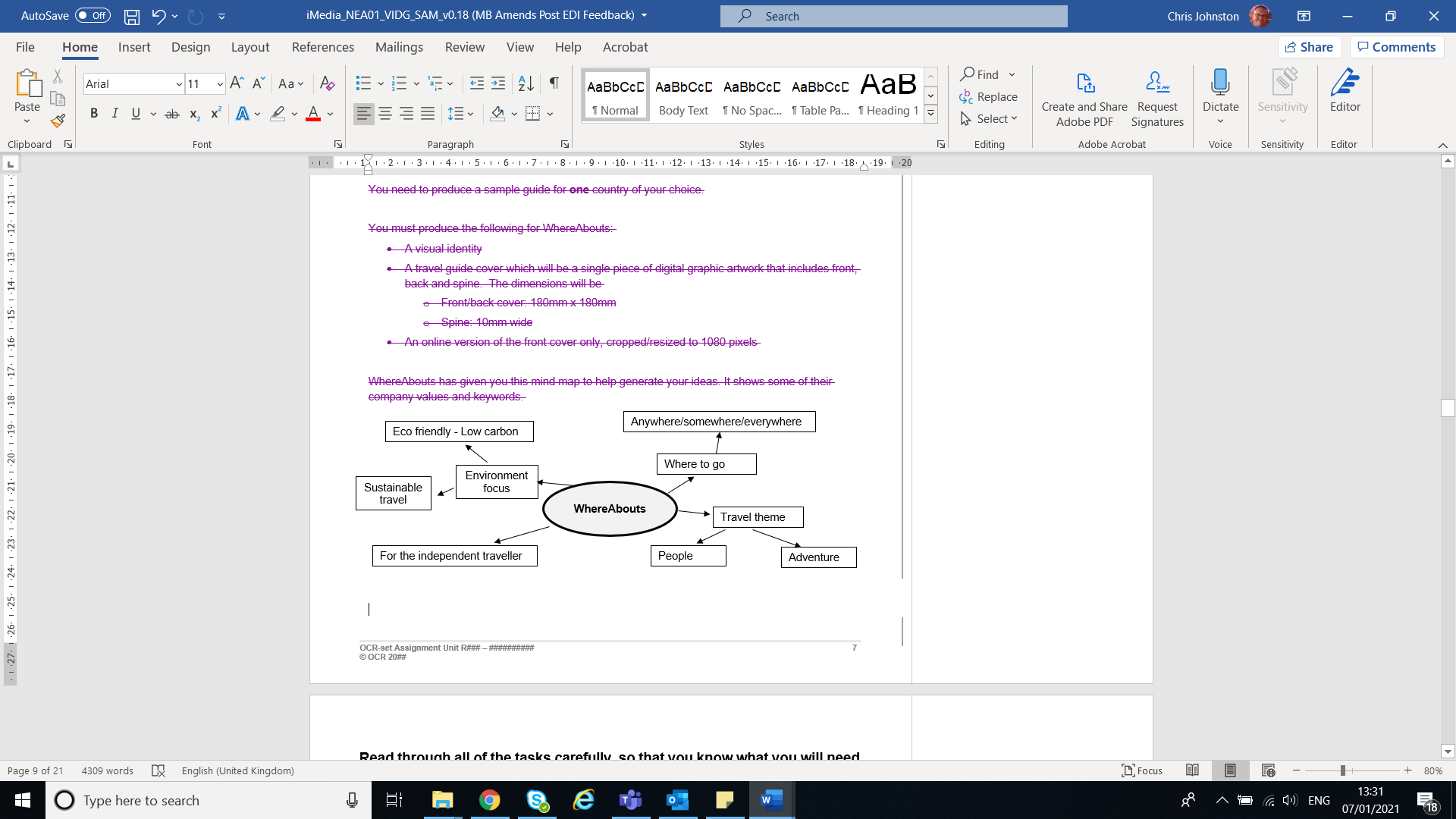 Read through all the tasks carefully, so that you know what you will need to do to complete this assignment.Important:You will need to refer to the marking criteria grid. Your teacher can explain the marking criteria if you need further clarificationYou will need to draw upon relevant skills/knowledge/understanding from other units you have studied in this qualificationYou can use the template provided on page 13 for Task 1.Your Tasks and Marking GridsTask 1 – Planning the visual identity and digital graphic productTopic Areas 1 and 2 are assessed in this task.In this task you will design and explain a visual identity for the WhereAbouts travel guides.  You will then plan a sample travel guide cover for the country you have chosen.You must:Design a visual identityshow what it will look likeJustify your design choices and why the visual identity is fit for purposeconsider both the client and target audience / consumerProduce relevant planning documents for your digital graphic product, which is the travel guide covershow what your intended cover for the travel guide will look like identify the details of assets to be used including permissions										Total marks for Task 1: 20 marksTask 1 TipsTo justify your design choices for the visual identity, you could annotate your designs and/or produce a report.If you use a template to identify your assets, make sure the source is referenced.Topic Area 1: Develop visual identityTopic Area 2: Plan digital graphics for productsIf your work does not meet Mark Band 1 criteria, you will be awarded zero marks for this task.  Task 2 – Creating the visual identity and digital graphic productTopic Areas 2 and 3 are assessed in this task.In this task you will create the visual identity and travel guide cover that you have planned.You must:Create the visual identitycreate the visual identity you designedsave the visual identity for use within your travel guide coverCreate the other assets for your digital graphic productcreate and/or source assets for use within your travel guide coverprepare and save the assets for use within your travel guide coverCreate your digital graphic productsuse image editing software to create your travel guide cover including the visual identityrepurpose your cover for online useExport your digital graphic productschoose suitable electronic formats and properties for your finished digital graphic products to meet the client requirements										Total marks for Task 2: 30 marksTask 2 TipsUse and apply the concepts of graphic design and layout conventions in your work. You should show how your digital graphics were made. Screenshots of the tools of the image editing software in use are one way this could be done.Submit your visual identity and final graphic products in electronic formats.Topic Area 2: Plan digital graphics for productTopic Area 3: Create visual identity and digital graphicsIf your work does not meet Mark Band 1 criteria, you will be awarded zero marks for this task.  Marking Criteria Command WordsThe tables below show the command words that will be used in the NEA Marking Criteria grids. They explain the type of evidence that you should expect to see to meet each command word.Mark Band (MB1) Words:  Mark Band (MB2) Words:  Mark Band (MB3) Words:  TemplatesAsset TableMB1: 1–2 marksMB2: 3-4 marksMB3: 5–6 marksDesign concept for the visual identity is limited in its suitability for the client.Design concept for the visual identity is adequate in its suitability for the client.Design concept for the visual identity is fully suitable for the client.MB1: 1–3 marksMB2: 4–6 marksMB3: 7–8 marksJustification shows limited understanding of the extent to which the visual identity is fit for purpose.Justification shows sound understanding of the extent to which the visual identity is fit for purpose.Justification shows comprehensive understanding of the extent to which the visual identity is fit for purpose.MB1: 1–2 marksMB2: 3–4 marksMB3: 5–6 marksProduces basic planning documentation for the digital graphic product.Produces adequate planning documentation for the digital graphic product.Produces detailed planning documentation for the digital graphic product.MB1: 1–2 marksMB2: 3–4 marksMB3: 5–6 marksUse of technical skills to create the visual identity is limited in its effectiveness.Properties and format(s) of the visual identity are limited in appropriateness.Use of technical skills to create the visual identity is adequate in its effectiveness.Properties and format(s) of the visual identity are adequate in appropriateness.Use of technical skills to create the visual identity is effective.Properties and format(s) of the visual identity are clearly appropriate.MB1: 1–2 marksMB2: 3–4 marksMB3: 5–6 marksFew assets are prepared for use in the digital graphic.Use of technical skills to prepare assets is limited in its effectiveness.Some assets are prepared for use in the digital graphic.Use of technical skills to prepare assets is partly effective.All assets are prepared for use in the digital graphic.Use of technical skills to prepare assets is effective.MB1: 1–4 marksMB2: 5–8 marksMB3: 9–12 marksUse of tools and techniques to create the digital graphic products is limited in its effectiveness.Design concepts and layout conventions are applied in a limited way to the digital graphic products.The final digital graphic products meet the client’s requirements in a limited way. Use of tools and techniques to create the digital graphic products is partly effective.Design concepts and layout conventions are applied adequately to the digital graphic products.The final digital graphic products adequately meet the client’s requirements.Use of tools and techniques to create the digital graphic products is effective.Design concepts and layout conventions are applied effectively to the digital graphic products.Final digital graphic products fully meet the client’s requirements.MB1: 1–2 marksMB2: 3–4 marksMB3: 5–6 marksProperties and format(s) of the final digital graphic products are limited in their appropriateness.Properties and format(s) of the final digital graphic products are adequate in their appropriateness.Properties and format(s) of the final digital graphic products are clearly appropriate.  Command word  Meaning  Basic Work includes the minimum required. It is a starting point but is simplistic and not developed. Understanding and skills are applied in a way that partly achieves the wanted or intended result, but it would not be useable without further input or work.   Brief/Briefly Work includes a small number of relevant facts or concepts but lacks detail, contextualisation or examples.   Dependent The student can perform a task when given regular assistance or help.  Few Work produced is restricted or narrow. It includes less than half of the information or examples expected for a full response.  Inefficient Outputs are produced but with great expense or effort because of poor organisation or design and not making the best use of available resources.  Limited Work produced is restricted in range or scope and includes only some of the information required. It evidences partial rather than full understanding. Work produced is a starting point rather than a developed process, concept or output.   Minimal Includes very little in amount or quantity required.  Simple Includes a small number of relevant parts, which are not related to each other.  Superficial Work completed lacks depth and detail.  Command word  Meaning  Adequate(ly) Work includes the appropriate number of relevant facts or concepts but does not include the full detail, contextualisation or examples.   Assisted The student can perform a task with occasional assistance or help.  Part(ly)/Partial To some extent but not completely. Work produced is inclusive in range and scope.  It evidences a mainly developed application of understanding, performance or output needed.   Work produced results in a process, concept or output that would be useable for its purpose.   Some Work produced is inclusive but not fully comprehensive. It includes over half the information or examples expected for a full response.  Sound Valid, logical, shows the student has secured most of the relevant understanding, but points or performance are not fully developed. Applies understanding and skills to produce the wanted or intended result in a way that would be useable.    Command word  Meaning  Accurate(ly) Acting or performing with care and precision. Correct in all details.  All Work produced is fully comprehensive and wide-ranging. It includes almost all, or all the information or examples expected for a full response.  Clear(ly) Focused and accurately expressed, without ambiguity.  Complex Includes many relevant parts, all of which relate to each other logically.  Comprehensive(ly) The work produced is complete and includes everything required to show depth and breadth of understanding. Applies the understanding and skills needed to successfully produce the wanted or intended result in a way that would be fully fit-for-purpose.  Consistent(ly) A level of performance which does not vary in quality over time.  Critical  Objective analysis and evaluation in order to form: a judgement, evaluation of the evidence or effective trouble shooting/fault finding.   Detailed Gives point by point consideration of all the key information.  Effective Applies the skills required to the task and is successful in producing the desired or intended result. The work produced is effective in relation to a brief.    Efficient Able to produce results or outputs with the minimum expense or effort, because of good organisation or design and making the best use of available resources.  Full(y) Work produced is comprehensive in range and scope.  It evidences a fully developed application of understanding, performance or output needed.   Work produced results in a process, concept or output that would be fully fit-for-purpose.    Independent(ly) The student can perform a task without assistance or reliance on others.  Justify/Justified The reasons for doing something are explained in full.   Most(ly) Includes nearly all of what is expected to be included.   Wide (ranging) Includes many relevant details, examples or contexts; all of which are fully detailed, contextualised or exemplified.  Asset TableAuthor:AssetPropertiesSourceLegal issuesUse